Please Save & Submit this form at least 24 hours prior to your scheduled appointment. (Michael@seaside.services)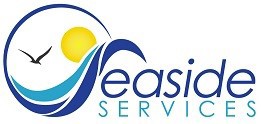 Property InformationProperty InformationJurisdiction:	 	Permit #Builder:	 	Community: 	Lot/Blk:Address:	 	Unit:Address:	 	Unit:Address:	 	Unit:City:	 	State:	 	Zip:Square Footage Under A/C:1st Floor /Total:2nd Floor:	3rd Floor:Property InformationProperty InformationJurisdiction:	 	Permit #Builder:	 	Community: 	Lot/Blk:Address:	 	Unit:Address:	 	Unit:Address:	 	Unit:City:	 	State:	 	Zip:Square Footage Under A/C:1st Floor /Total:2nd Floor:	3rd Floor:Property InformationProperty InformationJurisdiction:	 	Permit #Builder:	 	Community: 	Lot/Blk:Address:	 	Unit:Address:	 	Unit:Address:	 	Unit:City:	 	State:	 	Zip:Square Footage Under A/C:1st Floor /Total:2nd Floor:	3rd Floor:Property InformationProperty InformationJurisdiction:	 	Permit #Builder:	 	Community: 	Lot/Blk:Address:	 	Unit:Address:	 	Unit:Address:	 	Unit:City:	 	State:	 	Zip:Square Footage Under A/C:1st Floor /Total:2nd Floor:	3rd Floor:Property InformationProperty InformationJurisdiction:	 	Permit #Builder:	 	Community: 	Lot/Blk:Address:	 	Unit:Address:	 	Unit:Address:	 	Unit:City:	 	State:	 	Zip:Square Footage Under A/C:1st Floor /Total:2nd Floor:	3rd Floor:Property InformationProperty InformationJurisdiction:	 	Permit #Builder:	 	Community: 	Lot/Blk:Address:	 	Unit:Address:	 	Unit:Address:	 	Unit:City:	 	State:	 	Zip:Square Footage Under A/C:1st Floor /Total:2nd Floor:	3rd Floor: